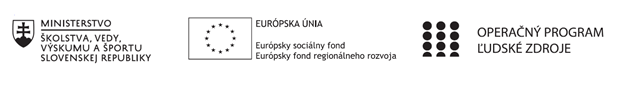 Správa o činnosti pedagogického klubu Príloha:Prezenčná listina zo stretnutia pedagogického klubuPríloha správy o činnosti pedagogického klubu              PREZENČNÁ LISTINAMiesto konania stretnutia:Základná škola, M.R. Štefánika 910/51, 07501 Trebišov ,                                                 Učebňa  č. 9Dátum konania stretnutia: 19.12.2019Trvanie stretnutia:                od  14:00 hod   -   do 16:00  hod	Zoznam účastníkov/členov pedagogického klubu: Klub učiteľov PDAG I. stupeň ZŠMeno prizvaných odborníkov/iných účastníkov, ktorí nie sú členmi pedagogického klubu  a podpis/y:Prioritná osVzdelávanieŠpecifický cieľ1.1.1 Zvýšiť inkluzívnosť a rovnaký prístup ku kvalitnému vzdelávaniu a zlepšiť výsledky a kompetencie detí a žiakovPrijímateľZákladná škola, M.R. Štefánika 910/51, 07501 TrebišovNázov projektuZvýšenie čitateľskej, matematickej a prírodovednej gramotnosti žiakov základnej školyKód projektu  ITMS2014+312011R032Názov pedagogického klubu Klub učiteľov PDAG I. stupeň ZŠDátum stretnutia  pedagogického klubu19.12.2019Miesto stretnutia  pedagogického klubuZŠ M.R. Štefánika, Trebišov, učebňa č.9Meno koordinátora pedagogického klubuMgr. Andrea KocákováOdkaz na webové sídlo zverejnenej správywww.zsmrstv.edupage.orgManažérske zhrnutie:Na zasadnutí klubu zo dňa 19.12.2019 sme diskutovali o priebehu vyučovacích hodín, na ktorých deti získavali poznatky k téme Tráviaca sústava. Zhodnotili sme priebeh a výsledok projektových prác žiakov a využiteľnosť poznatkov v praxi. Navrhovali sme ďalšie možnosti a postupy pri preberaní nasledujúceho učiva pomocou inovatívnych metód. Diskutovali sme o ich využiteľnosti v podmienkach našej školy. Žiaci na hodine rozvíjali:spôsobilosť tvoriť závery a zovšeobecnenia, kritické myslenie, spoluprácu, komunikáciu, kreativitutvorivé činnosti kľúčové slová:  trávenie, tráviaca sústava, vylučovanie , odpadové látky,  zdravý životný štýl, potraviny,  potravinová pyramídaManažérske zhrnutie:Na zasadnutí klubu zo dňa 19.12.2019 sme diskutovali o priebehu vyučovacích hodín, na ktorých deti získavali poznatky k téme Tráviaca sústava. Zhodnotili sme priebeh a výsledok projektových prác žiakov a využiteľnosť poznatkov v praxi. Navrhovali sme ďalšie možnosti a postupy pri preberaní nasledujúceho učiva pomocou inovatívnych metód. Diskutovali sme o ich využiteľnosti v podmienkach našej školy. Žiaci na hodine rozvíjali:spôsobilosť tvoriť závery a zovšeobecnenia, kritické myslenie, spoluprácu, komunikáciu, kreativitutvorivé činnosti kľúčové slová:  trávenie, tráviaca sústava, vylučovanie , odpadové látky,  zdravý životný štýl, potraviny,  potravinová pyramídaHlavné body, témy stretnutia, zhrnutie priebehu stretnutia:Zhodnotenie odučenej vyučovacej hodiny.Téma: Tráviaca sústavaCiele hodiny  boli splnené.Žiaci dokážu : vysvetliť, že trávenie je proces, pri ktorom si človek ponecháva v tele z potravy látky, ktoré potrebuje a zvyšok z tela vylučuje,vysvetliť, čo sa v zakreslených častiach tráviacej sústavy deje. Žiakov veľmi motivovala pieseň populárnej slovenskej skupiny, v ktorej sa prezentovali rôzne druhy potravy a takisto motivačne pôsobila skutočnosť, že aj z mála sa dá niečo vytvoriť.  Vymieňali si vlastné skúseností, ktoré zažili pri príprave jednoduchých jedál.  Upevnili sme si vedomosti o jednotlivých častiach tráviacej sústavy, čo sa v nich deje a aká je ich funkcia pri trávení potravy.  Diskutovali sme o tom, ktoré látky človek potrebuje pre svoj život a ktoré nepotrebuje.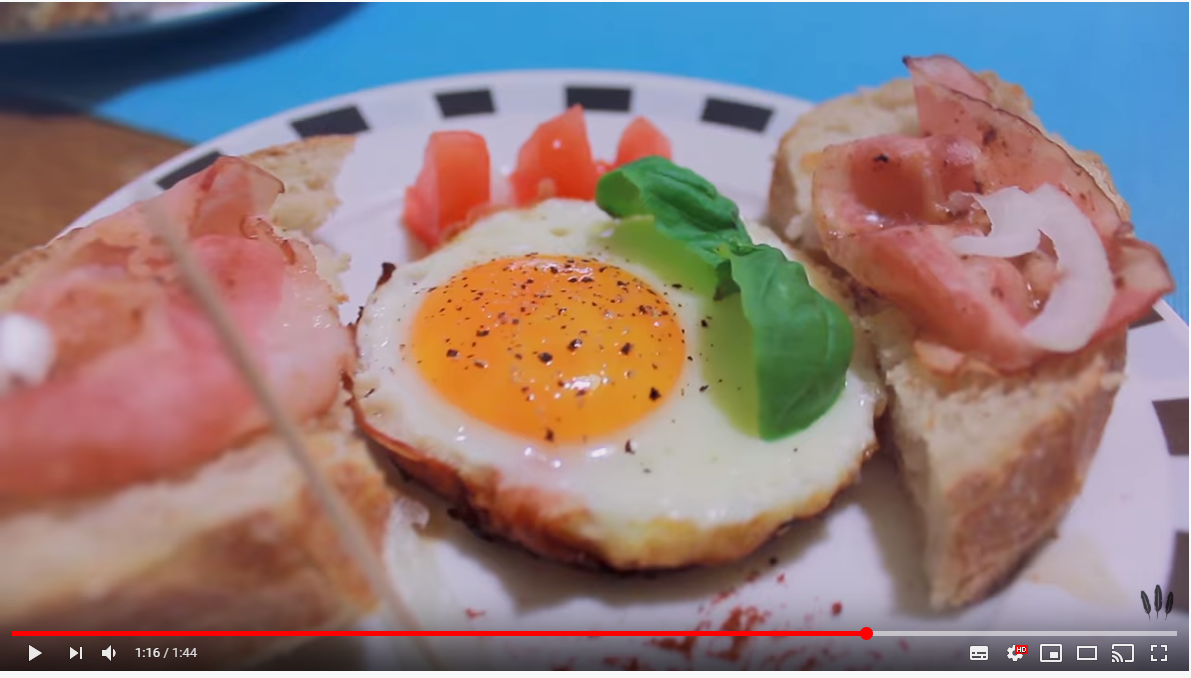 Motivačná pieseň: S hudbou vesmírnou – Čo chladnička dá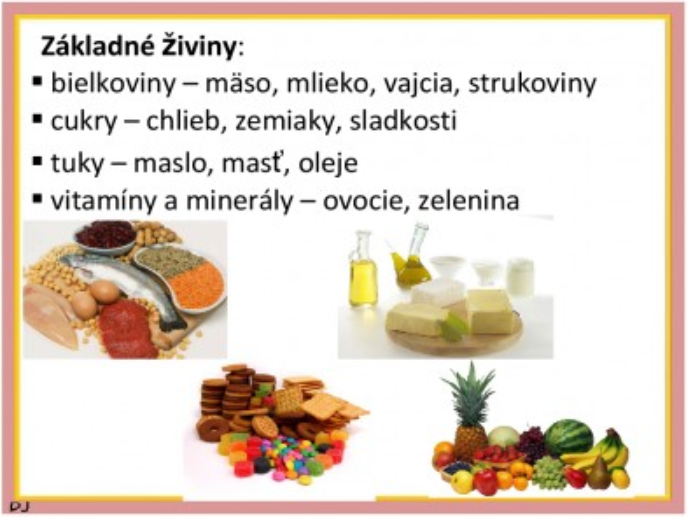 Prezentácia :  Potravinová pyramídaInovačné metódyVplyv vedecko – technického pokroku v súčasnom období vplýva i na výchovu a vzdelávanie na školách. Jednou z hlavných úloh dnešnej školy je pripravovať žiakov na ich budúci osobný i profesijný život v čoraz viac technologicky zameranej spoločnosti. Preto musia učitelia disponovať širokým spektrom nových inovovaných prístupov k vyučovaniu a učeniu, a to hlavne takých, ktoré využívajú nové komunikačné a informačné technológie.  V súčasnosti je k dispozícií veľké množstvo inovatívnych vyučovacích metód a foriem, ktoré vedú žiakov k aktivite, samostatnosti, rozvoju ich schopnosti a tvorivosti. No v reálnej edukácii sa však málo využívajú. Školy nie sú na prijatie inovatívnych prístupov dostatočne materiálovo vybavené, v triedach je veľké množstvo žiakov a pod. Z vlastných skúseností však vieme, že dôležitejšou ako odovzdávanie rýchlo starnúcich poznatkov sa stáva potreba naučiť sa učiť a učiť sa pre život.  Na projektových hodinách dbáme, aby inovatívne, aktivizujúce metódy viedli vyučovanie tak, aby boli výchovno – vzdelávacie ciele dosahované najmä na základe vlastnej činnosti žiakov, pričom dôraz kladieme na riešenie problémov.  Vyučovanie bádaním skúmanie, objavovanie samotnými žiakmi, hľadanie pravdy tvorí dôležitú súčasť vzdelávania v procese osvojovania kľúčových konceptov.Príprava a rozpracovanie témy na nasledujúcu vyučovaciu hodinu.Téma:Zásady zdravej výživy       Žiak má dokázať:  vysvetliť princíp potravinovej pyramídy.Počas nasledujúcich hodín sa budeme venovať téme – Zásady zdravej výživy.  Pripravili sme si pre žiakov aktivity, z ktorých sa dozvedáme o potravinách  vhodných a nevhodných pre zdravé fungovanie ľudského tela. Vytvorili sme pracovný list, v ktorom žiaci do potravinovej pyramídy budú začleňovať rôzne typy potravín.. Príprava pomôcok na budúcu hodinuNa projektovú hodinu budeme potrebovať letáky, na ktorých sú znázornené potraviny a takisto pomôcky na vystrihovanie a lepenie. Hlavné body, témy stretnutia, zhrnutie priebehu stretnutia:Zhodnotenie odučenej vyučovacej hodiny.Téma: Tráviaca sústavaCiele hodiny  boli splnené.Žiaci dokážu : vysvetliť, že trávenie je proces, pri ktorom si človek ponecháva v tele z potravy látky, ktoré potrebuje a zvyšok z tela vylučuje,vysvetliť, čo sa v zakreslených častiach tráviacej sústavy deje. Žiakov veľmi motivovala pieseň populárnej slovenskej skupiny, v ktorej sa prezentovali rôzne druhy potravy a takisto motivačne pôsobila skutočnosť, že aj z mála sa dá niečo vytvoriť.  Vymieňali si vlastné skúseností, ktoré zažili pri príprave jednoduchých jedál.  Upevnili sme si vedomosti o jednotlivých častiach tráviacej sústavy, čo sa v nich deje a aká je ich funkcia pri trávení potravy.  Diskutovali sme o tom, ktoré látky človek potrebuje pre svoj život a ktoré nepotrebuje.Motivačná pieseň: S hudbou vesmírnou – Čo chladnička dáPrezentácia :  Potravinová pyramídaInovačné metódyVplyv vedecko – technického pokroku v súčasnom období vplýva i na výchovu a vzdelávanie na školách. Jednou z hlavných úloh dnešnej školy je pripravovať žiakov na ich budúci osobný i profesijný život v čoraz viac technologicky zameranej spoločnosti. Preto musia učitelia disponovať širokým spektrom nových inovovaných prístupov k vyučovaniu a učeniu, a to hlavne takých, ktoré využívajú nové komunikačné a informačné technológie.  V súčasnosti je k dispozícií veľké množstvo inovatívnych vyučovacích metód a foriem, ktoré vedú žiakov k aktivite, samostatnosti, rozvoju ich schopnosti a tvorivosti. No v reálnej edukácii sa však málo využívajú. Školy nie sú na prijatie inovatívnych prístupov dostatočne materiálovo vybavené, v triedach je veľké množstvo žiakov a pod. Z vlastných skúseností však vieme, že dôležitejšou ako odovzdávanie rýchlo starnúcich poznatkov sa stáva potreba naučiť sa učiť a učiť sa pre život.  Na projektových hodinách dbáme, aby inovatívne, aktivizujúce metódy viedli vyučovanie tak, aby boli výchovno – vzdelávacie ciele dosahované najmä na základe vlastnej činnosti žiakov, pričom dôraz kladieme na riešenie problémov.  Vyučovanie bádaním skúmanie, objavovanie samotnými žiakmi, hľadanie pravdy tvorí dôležitú súčasť vzdelávania v procese osvojovania kľúčových konceptov.Príprava a rozpracovanie témy na nasledujúcu vyučovaciu hodinu.Téma:Zásady zdravej výživy       Žiak má dokázať:  vysvetliť princíp potravinovej pyramídy.Počas nasledujúcich hodín sa budeme venovať téme – Zásady zdravej výživy.  Pripravili sme si pre žiakov aktivity, z ktorých sa dozvedáme o potravinách  vhodných a nevhodných pre zdravé fungovanie ľudského tela. Vytvorili sme pracovný list, v ktorom žiaci do potravinovej pyramídy budú začleňovať rôzne typy potravín.. Príprava pomôcok na budúcu hodinuNa projektovú hodinu budeme potrebovať letáky, na ktorých sú znázornené potraviny a takisto pomôcky na vystrihovanie a lepenie. Závery a odporúčania:Zhrnutie priebehu stretnutia Spoločne sme zistili, že  téma Tráviaca sústava nám dáva množstvo aktivít, pri ktorých využívame aj skupinovú spoluprácu. Žiaci dostali priestor pre sebarealizáciu, rozvoj sociálnych kompetencií, prejavenie svojich názorov a rešpektovanie názorov ostatných spolužiakov. . Osvedčilo sa  takisto získavanie informácií priamo prostredníctvom  vyhľadávania na internete a analýzou poznatkov získaných z ostatných predmetov. Vypracovávanie pracovných listov nám dalo spätnú väzbu o stupni nadobudnutia získaných vedomostí.Závery a odporúčania:Zhrnutie priebehu stretnutia Spoločne sme zistili, že  téma Tráviaca sústava nám dáva množstvo aktivít, pri ktorých využívame aj skupinovú spoluprácu. Žiaci dostali priestor pre sebarealizáciu, rozvoj sociálnych kompetencií, prejavenie svojich názorov a rešpektovanie názorov ostatných spolužiakov. . Osvedčilo sa  takisto získavanie informácií priamo prostredníctvom  vyhľadávania na internete a analýzou poznatkov získaných z ostatných predmetov. Vypracovávanie pracovných listov nám dalo spätnú väzbu o stupni nadobudnutia získaných vedomostí.Vypracoval (meno, priezvisko)Mgr. Ivana IlošvayováDátum19.12.2019PodpisSchválil (meno, priezvisko)Mgr. Andrea KocákováDátum19.12.2019PodpisPrioritná os:VzdelávanieŠpecifický cieľ:1.1.1 Zvýšiť inkluzívnosť a rovnaký prístup ku kvalitnému vzdelávaniu a zlepšiť výsledky a kompetencie detí a žiakovPrijímateľ:Základná škola, M.R. Štefánika 910/51, 07501 TrebišovNázov projektu:Zvýšenie čitateľskej, matematickej a prírodovednej gramotnosti žiakov základnej školyKód ITMS projektu: ITMS2014+312011R032Názov pedagogického klubu:Klub učiteľov PDAG I. stupeň ZŠč.Meno a priezviskoPodpisInštitúcia1.Mgr. Andrea KocákováZŠ, M.R. Štefánika 910/51, 07501 Trebišov 2.Mgr. Ivana IlošvayováZŠ, M.R. Štefánika 910/51, 07501 Trebišov3.PaedDr. Mária ŠtefanováZŠ, M.R. Štefánika 910/51, 07501 Trebišov4.Mgr. Renáta LapitkováZŠ, M.R. Štefánika 910/51, 07501 Trebišov5Mgr. Denisa TelepčákováZŠ, M.R. Štefánika 910/51, 07501 Trebišovč.Meno a priezviskoPodpisInštitúcia